План-конспектучебного занятия по дополнительнойобщеразвивающей программе: «Декоративно-прикладное Творчество»Педагог дополнительного образования МАОУ ДО ДЮЦ «Синяя птица», г.Томск: Кижло Анастасия ЮрьевнаВозраст учащихся: 7-8 летТип занятия: комбинированныйТема: «Мимоза-прекрасный цветок»Цель занятия: Знакомство учащихся с растением мимоза. Знакомство детей с шариковой техникой лепки из пластилина. Развитие у детей творческого воображения, фантазии, мышления.Задачи: Формировать представления учащихся о растении мимоза, о строении и особенностях этого растения.Привить интерес учащихся к изучению природы. Способствовать желанию отразить полученные в ходе беседы знания в творческой деятельности, сделав поделку из пластилина «Мимоза».Развивать мелкую моторику, координацию движений рук, глаз.Воспитывать положительные качества личности: усидчивость, трудолюбие, умение доводить начатое до конца, аккуратность.Межпредметные связи: Окружающий мир, ИЗО, ОБЖ.Методы обучения:- Словесные – рассказ преподавателя, объяснение;- Наглядные – показ видео мастер-класса по изготовлению поделки из пластилина «Мимоза»- Практические – работа учащихся с пластилином под контролем преподавателя по видео-классу и дидактическому материалу.	
Материалы и инструменты, оборудование: Ноутбук, дидактический материал, плотный лист картона, простой карандаш, ножницы, пластилин, стек, пластиковая крышка от сметаны или йогурта.ИКТ: при создании плана учебного занятия были использованы интернет-ресурсы, текстовый редактор Word, цветной принтер. План занятия:1. Вводная часть:Организационный момент.2. Основная часть:- Рассказ педагога о растении мимоза, ее строении и особенностях. - Показ видео мастер-класса по выполнению поделки.- Физкультминутка.- Техника безопасности при  практической работе.3. Практическая работа:Практическая работа.4. Заключительная часть:Оценка проделанной работы. Рефлексия. Ход занятияВводная часть:Организационный момент.П.- Здравствуйте. Тема нашего занятия: «Мимоза-прекрасный цветок».	
- Знаете ли вы о таком интересном растении, как мимоза? Сегодня мы узнаем, что это за растение и изготовим поделку по этой теме.2.  Основная часть:П. -  Рассказ учителя о растении мимоза.Ребята, скажите, какие цветы вы знаете?(Ответы детей)Сегодня я хочу рассказать вам о мимозе – растении с желтыми маленькими пушистыми цветами.(Демонстрация фото мимозы)Мимоза - это не цветок, а кустарник, веточки которого усыпаны ярко-желтыми соцветиями, состоящими из пушистых шариков.(Дети внимательно рассматривают веточку мимозы на фотографии)Высота кустарника больше 10 метров! Ствол мимозы колючий, а нежные и мягкие на ощупь листья имеют серебристо-зелёный цвет. Правильное название мимозы - акация серебристая. Родиной кустарника является Австралия. Растущая там мимоза достигает в высоту 45 метров.Мимозе необходим климат с мягкими зимами. Она любит солнышко, её следует укрывать от ветра и холода.  В России мимоза растет в Краснодарском крае, где очень мягкий, теплый климат.Ребята, теперь, когда вы познакомились с этим красивым растением, давайте сделаем на  память поделку, которую мы с вами так и назовём «Мимоза-прекрасный цветок».Начнем нашу работу с просмотра короткого видео-мастер класса по изготовлению поделки из пластилина.(демонстрация поделки, демонстрация видео мастер-класса на ноутбуке).
А теперь проведем физкультминутку Физкультминутка 1. Крепко зажмурить глаза на 3-5 секунд, а затем открыть их на такое же время. Повторять 6-8 раз.2. Двигать глазами вправо – влево, вверх – вниз в течение 10 – 12 секунд. 
3. Сжимать пальцы в кулак и разжимать их полностью. Повторить 6-8 раз.
4. Покрутить  в области запястья сжатыми кистями рук. Повторить 4-6 раз для разных сторон вращения.	
5. Интенсивно встряхнуть расслабленными кистями рук. Повторить  4-6 раз. Перед тем, как мы приступим к выполнению практической работы, мы должны повторить технику безопасности обращения с ножницами.	
- Не кладите ножницы на край стола, они могут упасть и поранить.	
- Не держите ножницы лезвием вверх.	
- Не оставляйте ножницы с открытыми лезвиями.	
- Не режьте ножницами на ходу.	
- Не подходите к товарищу во время работы.	
- Передавайте закрытые ножницы кольцами вперёд.Практическая работа:В практической части урока каждый из учащихся получает лист картон формата А5, карандаш, ножницы, пластилин, стек, пластиковую крышку от сметаны или йогурта.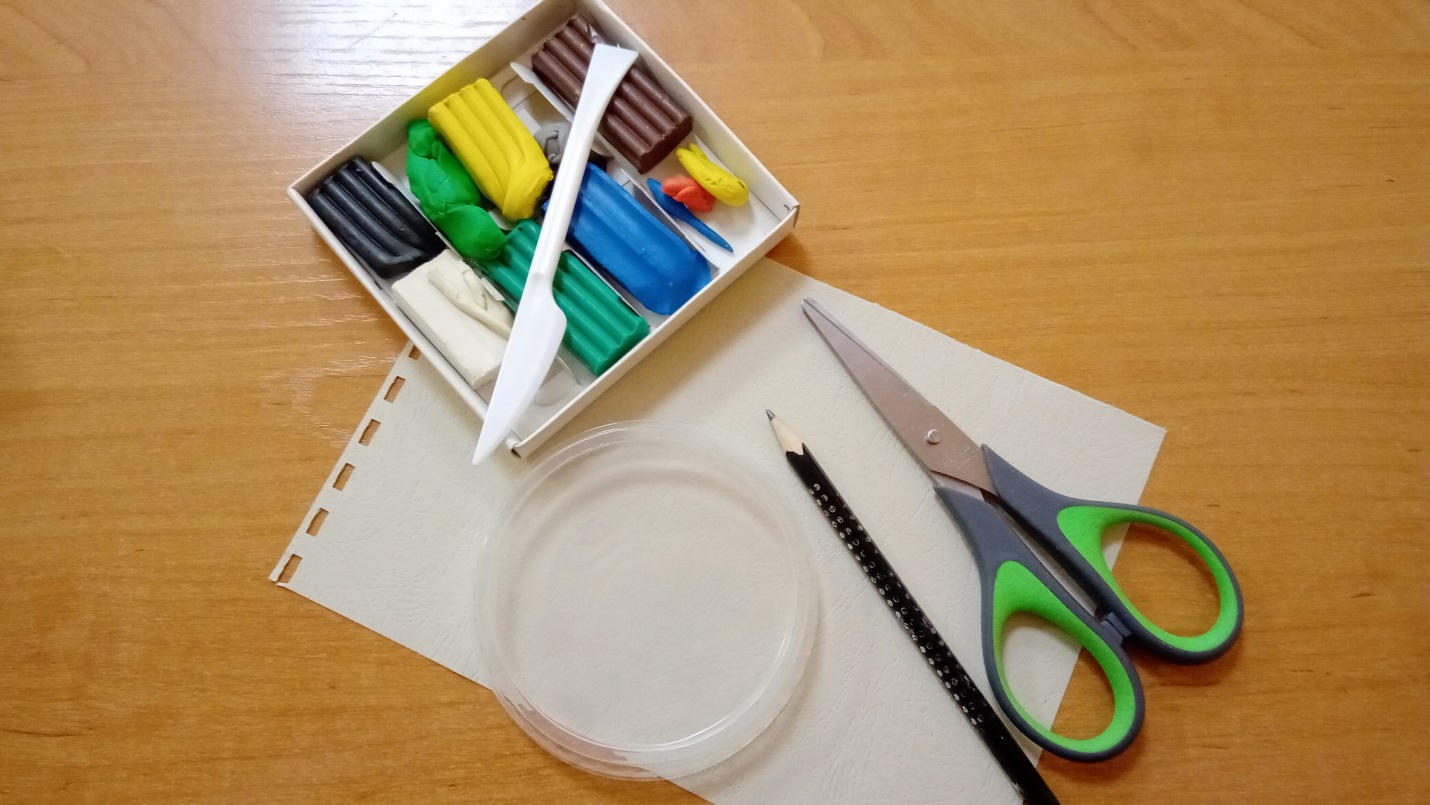 П. – Располагаем на картоне пластиковую крышку и обводим ее карандашом по контуру. Получим на картоне окружность. Соблюдая технику безопасности при обращении с ножницами вырезаем окружность, отступая немного от контура, чтобы вырезанный круг получился немного меньшего размера и легко вкладывался в пластиковую крышку.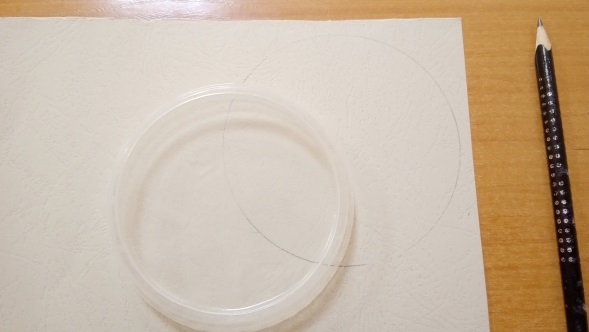 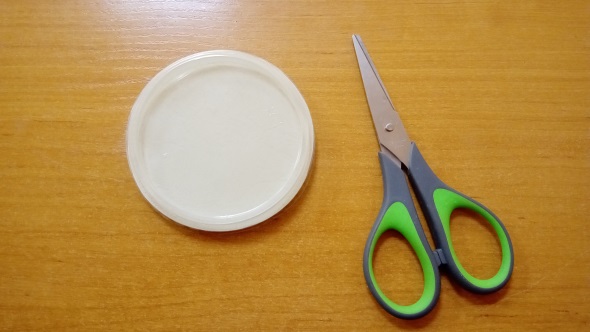 Выбираем цвета пластилина для фона нашей поделки. Можно взять один цвет или смешать несколько цветов. С помощью щипковых и скручивающих движений разминаем пластилин. Размягченным пластилином заполняем круг из картона с одной стороны – формируем фон для нашей мимозы.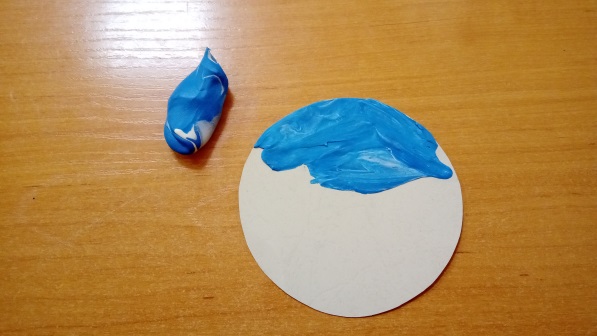 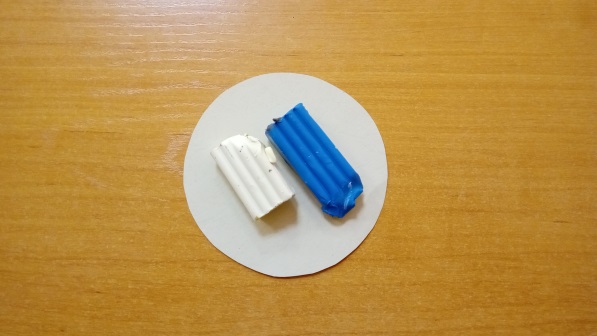 Далее разминаем пластилин зелёного цвета. Из двух частей пластилина формируем два плоских жгутика – это будут листья мимозы. Приклеиваем жгутики на фон, и указательным пальцем руки «размазываем» пластилин. Полученным листьям придаем игольчатый вид – наносим насечки стеком по всей поверхности листьев.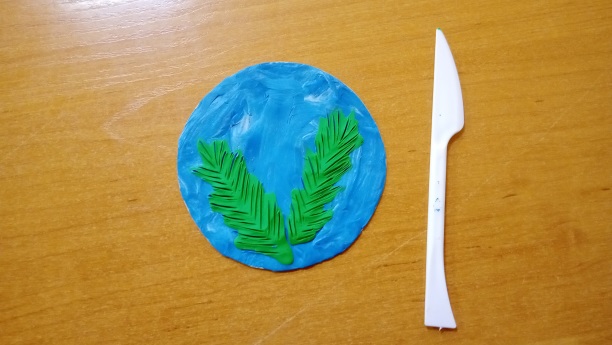 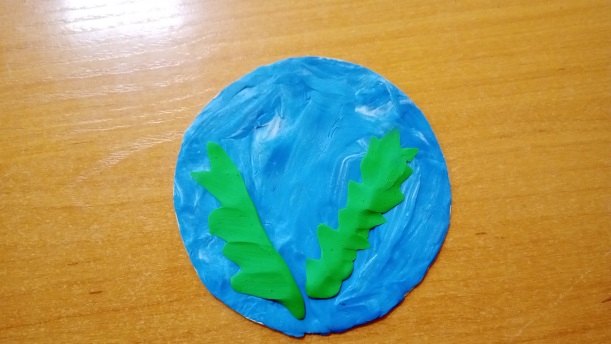 Из оставшегося зеленого пластилина формируем три жгута – стебли мимозы. Приклеиваем жгутики в центре круга, между листьями. 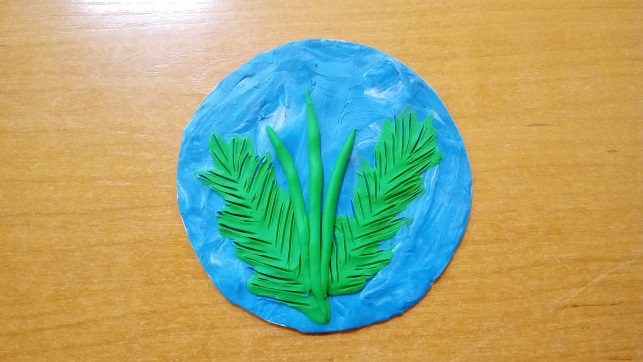 Разминаем пластилин желтого цвета. Отщипываем маленькие кусочки пластилина и скатываем их в шарики – цветочки мимозы. Приклеиваем желтые шарики сверху зеленых стеблей и по бокам. Придадим рельефности цветам – сделаем крестообразные насечки в каждом шарике с помощью стека.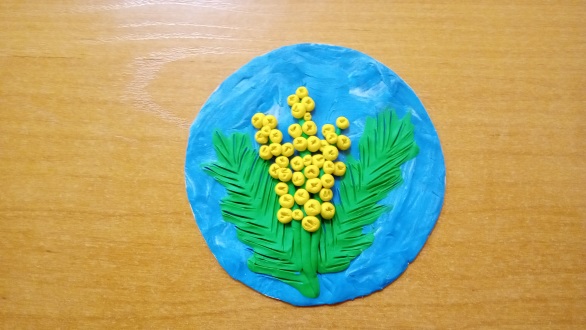 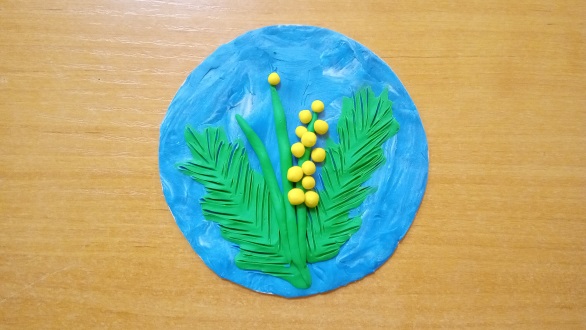 Готовую работу вкладываем в пластиковую крышку.Наша поделка «Мимоза-прекрасный цветок» готова!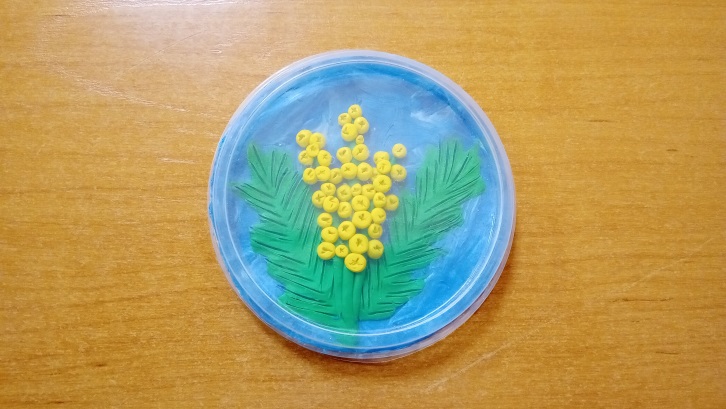 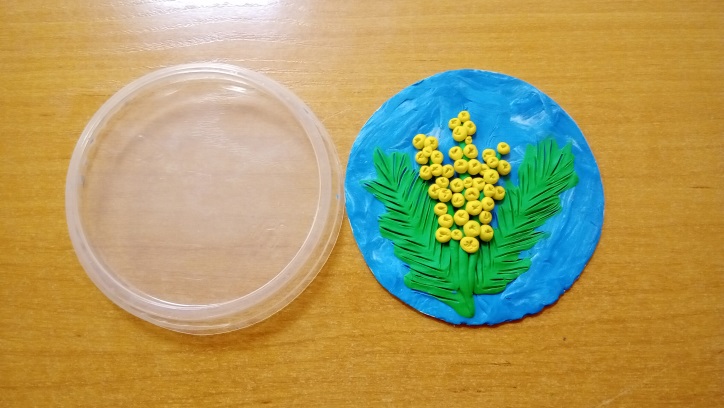 4.Заключительная часть: Оценка проделанной работы.П. - А теперь давайте ответим на вопросы:Какая была тема нашего урока?Мимоза – это цветок или кустарник? Давайте с вами оценим наш урок, и посмотрим на наши работы. Наше занятие подошло к концу. Спасибо за старания. До свидания!